Prot. 4928 a/26Circ.  n°  39										Busto A.,  19 settembre 2013 WEB   Alle RSU:  Sig. M . SavatiSig.ra Stefania Maffioli E  p.c. CGIL Provinciale:  Fax 0332/262002CISL Provinciale: E. Ianniello Fax 0332/232559UIL Provinciale -  prof. G. Reguzzoni: Fax 0332/282860SNALS 0332/282323E p.c. al DSGA Ai Sigg. DocentiOGGETTO: Contrattazione di IstitutoSi invitano le RSU di Istituto alla seconda fase della contrattazione di Istituto e. f. 2013 (a. s. 2013 - 2014) prevista per il giorno 24 SETTEMBRE 2013 a partire dalle ore 8.00 (conclusione ore 10.00), presso la Dirigenza dell’Istituto.ODG:Informativa DSContrattazione area docenti.                                                                                                                    Il Dirigente Scolastico                                                                                                                Prof.ssa Cristina Boracchi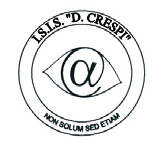 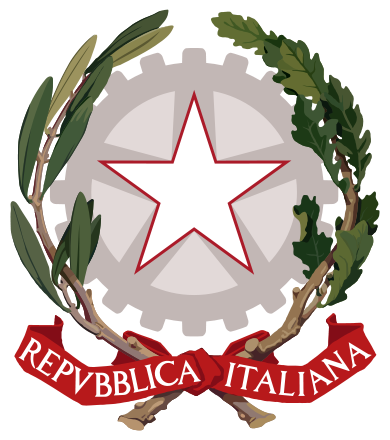 ISTITUTO DI ISTRUZIONE SECONDARIA  “DANIELE CRESPI” Liceo Internazionale Classico e  Linguistico VAPC02701R Liceo delle Scienze Umane VAPM027011Via G. Carducci 4 – 21052 BUSTO ARSIZIO (VA) www.liceocrespi.it-Tel. 0331 633256 - Fax 0331 674770 - E-mail: lccrespi@tin.itC.F. 81009350125 – Cod.Min. VAIS02700D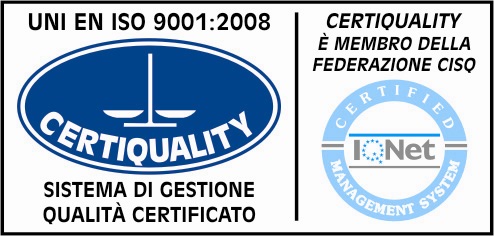 CertINT® 2012